PROGRAMA DE INOVAÇÃO E ATUAÇÃO PROFISSIONAL EMPREENDEDORA – PIAPEEDITAL Nº 001/2022/PROPLAN/UFOPA, DE 04 DE NOVEMBRO DE 2022	ANEXO XX - AUTODECLARAÇÃO DO CANDIDATO - ESTUDANTE INDÍGENAEu	,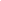 CPF n° 	, DECLARO, sob as penas da Lei e para os devidos fins, que sou indígena pertencente ao povo indígena 	    				e resido na comunidade indígena 				, localizada no município 		, estado  	.DECLARO ainda, estar ciente de que a falsidade das declarações por mim firmadas no presente documento poderá ensejar sanções civis, criminais e administrativas, além do cancelamento da concessão da bolsa e ressarcimento dos valores recebidos indevidamente.Por ser verdade, firmo e dato a presente declaração.Santarém/PA, ____ de __________ de 2022. ____________________________________________Assinatura